PřírodovědaJaroUčebnice s. 57 – 58 – Živočichové volně žijící v okolí lidských sídel1. Zápis do sešitu, práce s učebnicíŽivočichové volně žijící v okolí lidských sídelBezobratlí živočichovéhmyzhlemýžď zahradníObojživelníciropucha zelená – napiš 2 větyPtácivyber si 1 ptáka a napiš o něm 2 větySavcivyber si 2 savce a napiš k nim 2 větyMůžeš nakreslit i různé obrázky živočichů2. V příloze najdete prezentaci: Živočichové volně žijící v okolí lidských sídel - zhlédněte prezentaci a ústně zkuste odpovědět na otázky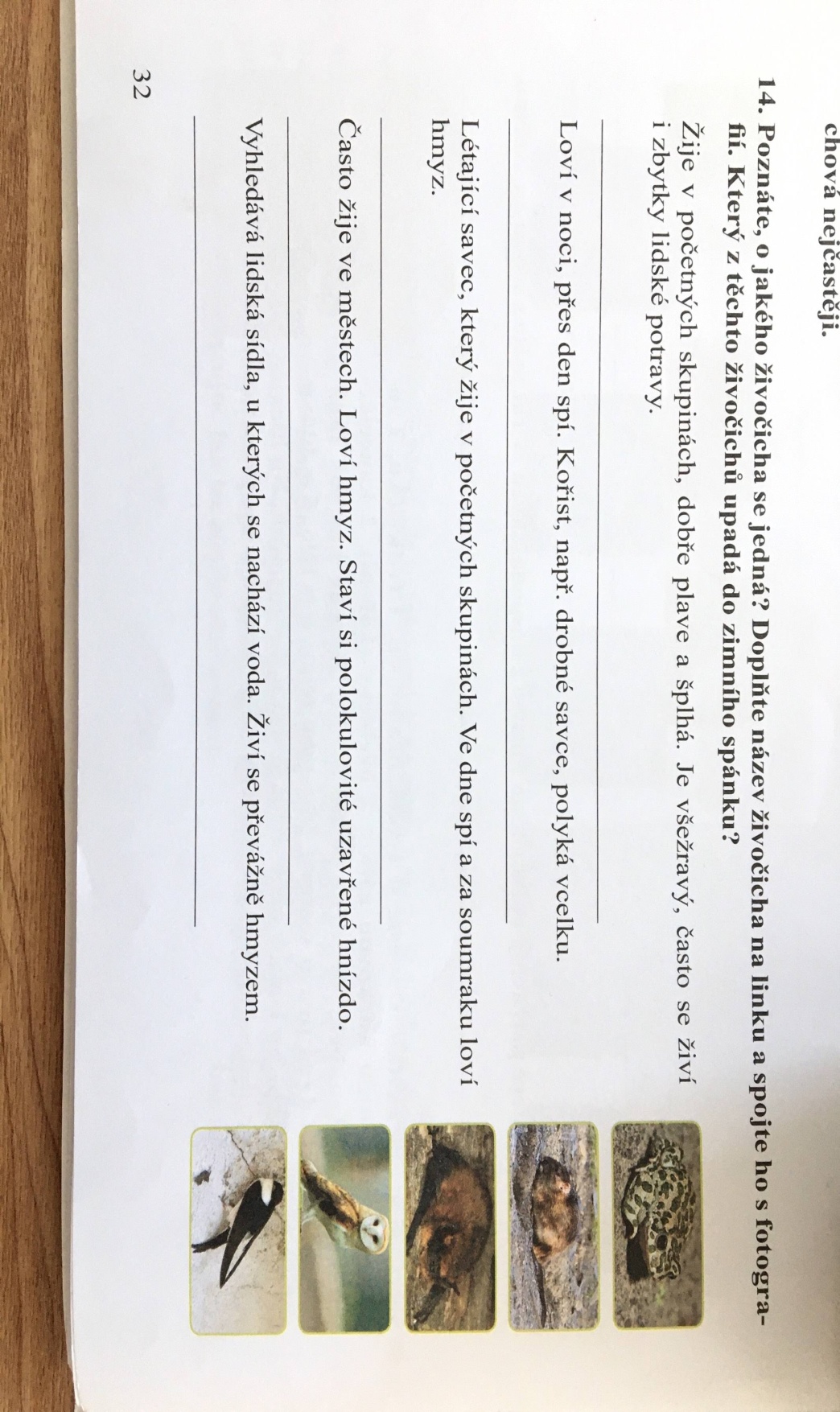 3. Dobrovolný úkolVlastivěda- přečíst s. 20 v učebnici- zápis do sešitu, pokračováníO VELKÉ MORAVĚ (9. století – začátek 10. století) - pokračování- lidé žili v blízkosti řek – živili se zemědělstvím, řemeslem a obchodem- posledním vládcem Velkomoravské říše byl kníže Svatopluk- počátkem 10. stol se Velkomoravská říše rozpadla na malá knížectví, příčinou byly spory mezi knížaty a nájezdy kočovných kmenů z MaďarskaPro zopakování učiva: 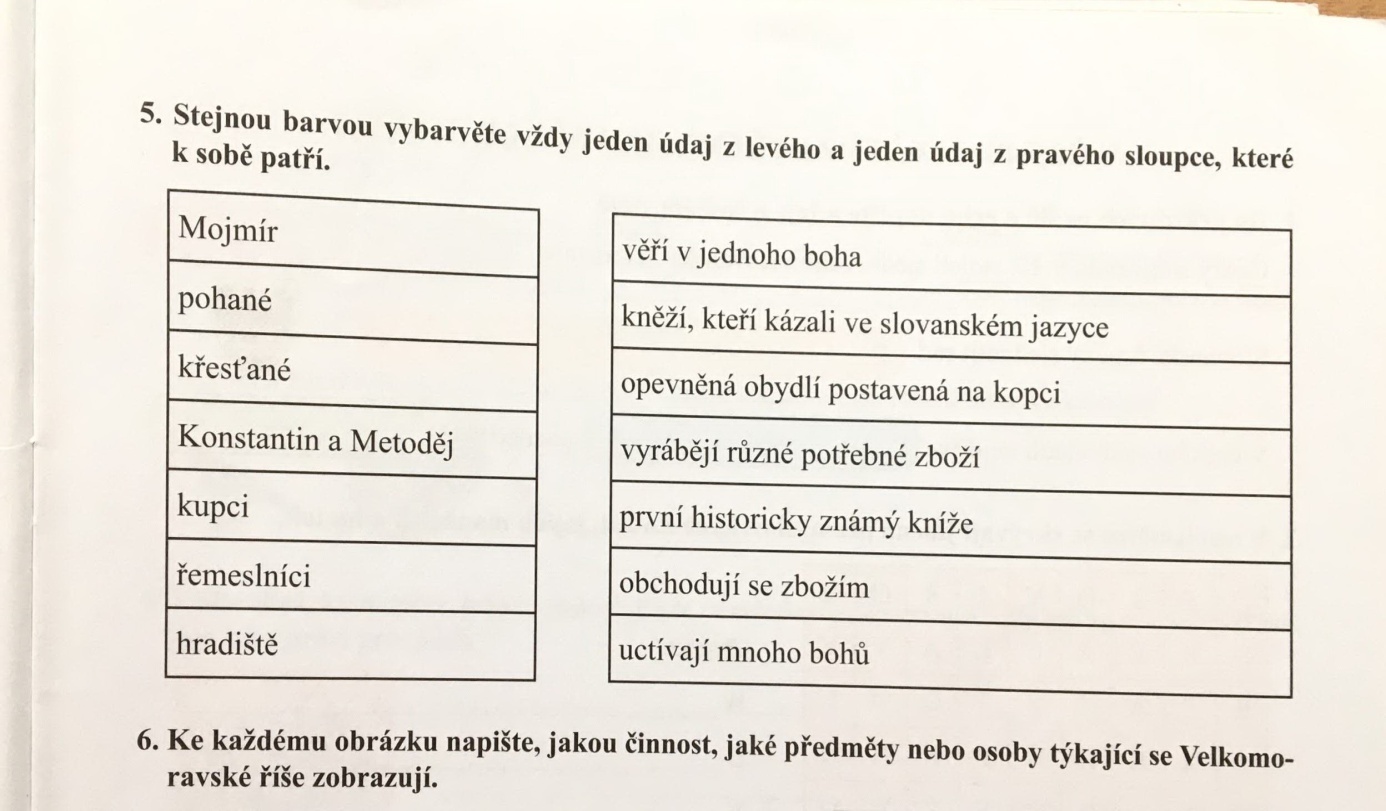 V učebnici na s. 21 je OPAKOVÁNÍ – POČÁTEK STŘEDOVĚKU – prosím zpracovat do sešitu a zkontrolovat dle učebnice vzadu